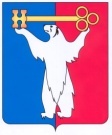 	АДМИНИСТРАЦИЯ ГОРОДА НОРИЛЬСКА КРАСНОЯРСКОГО КРАЯРАСПОРЯЖЕНИЕ14.12.2022	г. Норильск   	        № 8287О приостановлении действия распоряжения Администрации города Норильска от 04.08.2022 № 4529В целях необходимости урегулирования отдельных вопросов оплаты труда руководителей муниципальных унитарных предприятий муниципального образования город Норильск, руководствуясь статьей 145 Трудового кодекса Российской Федерации, пунктом 3.3.1 Положения об условиях оплаты труда руководителей муниципальных унитарных предприятий муниципального образования город Норильск, утвержденного постановлением Администрации города Норильска от 19.01.2017 № 28,1. Приостановить действие распоряжения Администрации города Норильска 
от 04.08.2022 № 4529 «О критериях эффективности деятельности руководителей муниципальных унитарных предприятий муниципального образования город Норильск» с 1 декабря 2022 года.  2. Управлению по персоналу Администрации города Норильска ознакомить с настоящим распоряжением заместителя Главы города Норильска по городскому хозяйству, заместителя Главы города Норильска по земельно-имущественным отношениями развитию предпринимательства, начальника Управления городского хозяйства Администрации города Норильска, директора муниципального казенного учреждения «Управление потребительского рынка и услуг», директора МУП «НПОПАТ» под роспись в течение 7 рабочих дней со дня издания настоящего распоряжения (в случае временного отсутствия (отпуск, временная нетрудоспособность, служебная командировка и др.) – в срок не позднее 5 рабочих дней со дня выхода их на работу).3. Разместить настоящее распоряжение на официальном сайте муниципального образования город Норильск.Глава города Норильска								 Д.В. Карасев